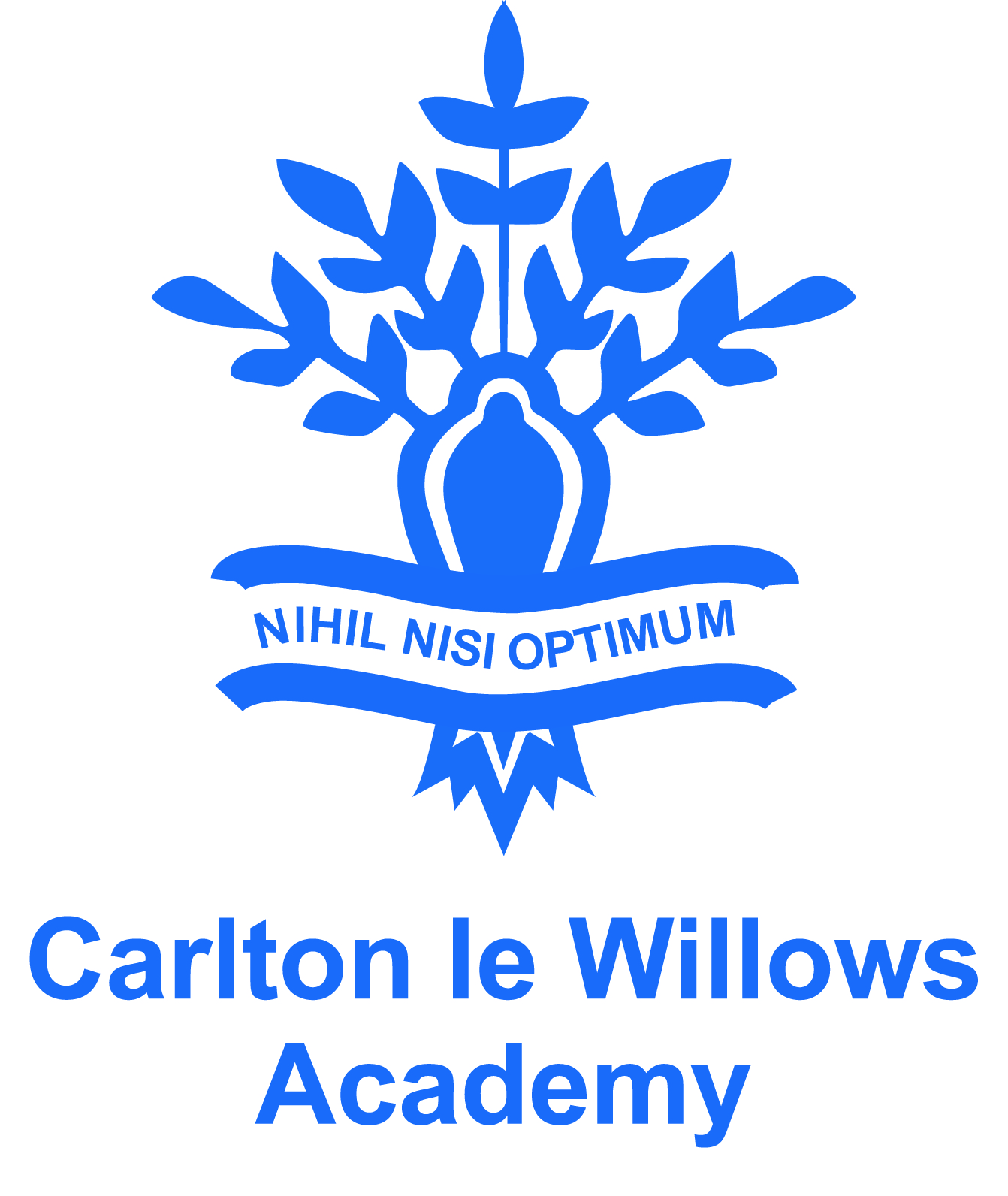 JOB DESCRIPTIONIT TechnicianResponsible to:	Trust Network Manager
Responsible for:	The support and development of ICT.Liaising with:	Head/Deputies, teaching and non-teaching staff, LA representatives, external contractors and students.Salary/Grade		Scale 4Working Time	37 hours per weekDisclosure level	EnhancedPURPOSEIt is recognised that a key element of this post lies in the development and maintenance of digital systems and platforms associated with school communication and customer service.To develop the trusts websites and VLE.To improve and develop the trusts digital media.To target the development and deployment of ICT within the academy to provide a technologically advanced platform to support the provision of outstanding teaching and learning.To manage and maintain an appropriate, balanced and robust network infrastructure to support curriculum delivery across the trust.To facilitate and encourage the use of ICT resources to support an environment where staff and students can achieve their full ICT potential.To contribute to raising standards of ICT across the trust.MAIN DUTIESOperationalManage and maintain ICT infrastructure across the trust:network systems, hardware and softwareacademy and departmental ICT suitesclass based ICT resources inc. departmental laptopsLearning Resource CentreAV equipmentVLE and School WebsitesManage and maintainvirus checking softwareuser accounts including access/password controlintegrity of programsnetwork management softwareRepairscarry out simple repairsarrange for repairs with contracted service suppliersroutinely check and service ICT equipmentSupportassist teaching staff in classroom deliverysupport staff and students in effective use of ICT resourcesprovide staff trainingSecuritymonitor internet usemanage internet filtering systems and access listsrecord breaches of the academy’s Acceptable Use PolicySuggest improvements, developments for improved ICT delivery.Construction and/or modification of simple teaching aids.Inspection, maintenance and correct use of safety equipment.To contribute to the process of the ordering and allocation of equipment and materials.To work across all schools within the trust.Staff DevelopmentTo take part in the school’s staff development programme by participating in arrangements for further training and professional development.
To continue personal development in the relevant areas including technical knowledge and application to education.
To engage actively in the Performance Management Review process.To work as a member of a designated team and to contribute positively to effective working relations within the school.CommunicationsTo communicate professionally with staff and students.Where appropriate, to communicate and co-operate with persons or bodies outside the school.
To follow agreed policies for communications in the school.Management of ResourcesTo assist the Trust Network Manager to identify resource needs and to contribute to the efficient/effective use of all ICT resources.To co-operate with staff to ensure a sharing and effective usage of resources to the benefit of the school and the students.Pastoral SystemTo be a Co-Tutor assigned to a Form Tutor Group.To promote the general progress and well-being of individual students and of the Form Tutor Group as a whole.To liaise with The Tutor to ensure the implementation of the school’s Pastoral System.Schools support:To play a full part in the life of the school community, to support its distinctive mission and ethos and to encourage and ensure staff and students follow this example.
To promote actively the school’s corporate policies.
To attend other schools within the Trust to provide support when needed
To comply with the school’s Health and Safety Policy and undertake risk assessments as appropriate.Whilst every effort has been made to explain the main duties and responsibilities of the post, each individual task undertaken may not be identified.Employees will be expected to comply with any reasonable request from a manager to undertake work of a similar level that is not specified in this job description.Employees are expected to be courteous to colleagues and provide a welcoming environment to visitors and telephone callers.Signed: ……………………………………… (Headteacher)   Date: ………………….I acknowledge that I have seen and received a copy of the Job Description.Signed: ……………………………………… (Teacher)          Date: …………………..